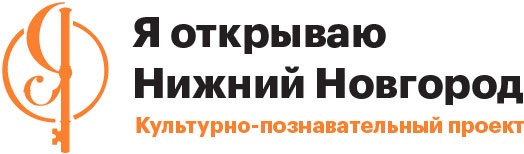 РЕКОМЕНДАЦИИ По участию в школьной фотовыставке «Я вижу Нижний Новгород» Все учащиеся кто интересуется фотографией предлагаем стать участником фотовыставки. Фотовыставку планируется проводить в феврале, мае, сентябре 2020 года на школьных информационных ресурсах. Цель выставки — с помощью фотографий показать красоту и уникальность видов Нижнего Новгорода, Московского района, а также продемонстрировать вовлеченность в подготовку к 800-летию города его юных жителей, умение их видеть красоту и насыщенность городской жизни. 2. Участники делают снимки интересных объектов, выбранных в микрорайоне места проживания или школы, а также любых сцен городской жизни, характеризующие те или иные стороны городской жизни в районе проживания. Требования к работам и оформлению файлов:  • только горизонтальный формат фотографии, • размер не менее 2000px по большой стороне, • оригинальность (в чем смысл вашего фото), • авторство (фотографии будут проверены на плагиат). • формат фото — JPG,  • из обработки допускается только цветокоррекция (коллажи не принимаются, на фото не нужно накладывать текст, применять слишком много эффектов). • фотоработе нужно придумать одно название (например, «Тайна Мещерского озера»). • имя файла нужно сделать названием работы (например, «Тайна-Мещерского-Озера.JPG»). Нам подходят: • красивые виды современных зданий, улиц, общественных пространств, • красивые детали и композиции исторических зданий и объектов культуры, • панорамные виды в которых узнается Нижний Новгород, • значимые объекты города и его районов, • малые архитектурные формы, • городские сюжеты или общественные мероприятия. Нам не подходят: • чужие фотографии, взятые из интернета, • селфи, • вертикальные и квадратные фото, • фотографии с плохим освещением и видимыми дефектами (пикселями и пр.), • фото с неровным горизонтом, • фото с наличием множества эффектов обработки, • фото, на которых присутствуют сцены курения или употребления алкоголя, крупные изображения рекламы или надписей, • фото, затрагивающие социальные проблемы (сцены насилия, демонстрацию диссоциативного поведения, демонстрацию криминальной и маргинальной среды города). 3. Школа отбирает 20-25 лучших фотографий и отправляет по утвержденному оргкомитетом графику, организаторам. 4. Фотографии, отобранные для демонстрации, будут размещены на экранах компании «МОСТ» в городском транспорте, украсят «умные остановки» Ростелекома, а также будут напечатаны в газете «День города». Внимание! Все участников фотовыставки необходимо предоставить письменное согласие от родителей на публичную демонстрацию работ и информации о ребенке (фамилия, имя, школа, класс). Документ составляется в произвольной форме и остается в школе у классного руководителя или ответственного лица. Контактная информация: Красильникова Ольга Ивановна, администратор проекта, Школьная фото студия «118NEWS» +7 930 808-13-13, школа118.рф, olga.krasilnikova@school118nnov.ru, Нижний Новгород, Народная, 35.